Domáce úlohy zo Slovenského jazyka a literatúryMeno a priezvisko:Trieda: IX.BVypracovala: Mgr. Martina KurilováDátum: od 8.3.-12.3.2021Pracovné listyTéma: Opakovanie celej abecedy           1. Prepíš hlásky:A ______________________________________________________________B ___________________________________________________________C ____________________________________________________________D ___________________________________________________________E ____________________________________________________________F ____________________________________________________________G ___________________________________________________________H ______________________________________________________________I ____________________________________________________________J _______________________________________________________________K ____________________________________________________________L ______________________________________________________________M ____________________________________________________________N ___________________________________________________________O ______________________________________________________________P _______________________________________________________________R ______________________________________________________________S _____________________________________________________________T ______________________________________________________________U ___________________________________________________________V _____________________________________________________________X ___________________________________________________________Y ______________________________________________________________Z _____________________________________________________________2. Vyhľadaj a zakrúžkuj veľké písmená:m            i            c          V              k           l              b            A             KM            O          C            P              b           Z            Y            y            aQ            W          d            D             R           t              x            V           fj             F           r             u             H            g             X            z            B3. Prepíš slabiky:po   ___________________________________________________________zu    _________________________________________________________ra   ___________________________________________________________ky   ___________________________________________________________te   ___________________________________________________________4. Prepíš slová: Xénia ________________________        mixér  ________________________láska  ________________________         ocko  ________________________Ajax  _______________________        macko _______________________taxík  ________________________        Alexander _____________________Vlado  ______________________        Jurko ________________________Peter  ________________________        Anička  _______________________rovina ______________________       vŕba  _________________________5. Prepíš vety:Janka si vylomila zub.-------------------------------------------------------------------------------------------------V škole sa im deti smiali.-------------------------------------------------------------------------------------------------Práve idú do školy.-------------------------------------------------------------------------------------------------Danka strčila Janku.------------------------------------------------------------------------------------------------Prišli neskoro do školy.-------------------------------------------------------------------------------------------------6. Vo vetách sa pomiešali slová. Napíš ich správne:7. Podčiarkni, čo robíme na konci starého roka:zdobíme stromček, plávame v jazere, opaľujeme sa, kupujeme darčeky, pečieme perníky, hádame sa s rodičmi, chystáme slávnostnú večeru, modlíme sa, pomáhame rodičom pri varení, balíme darčeky 8. Vyhľadaj a zakrúžkuj v nasledujúcich slovách písmeno ô:lúka, kôň, päsť, vôňa, opak, mäso, päta, operadlo, päť, pleť, deväť, kvet, spať, stôl, okno, meno, masť, lyžica, potôčik, maslo, maliar, kôl, bábätko, vôňa, šestnásť, jahniatko, kobyla, fialôčka, desať, šteniatko, noha, kozliatko, pec, ovca, krava, sliepka, vôľa, perina, kosť, nezábudka, nábytok, pílka, čiara,9. Zakrúžkuj členov rodiny:mama, sused, otec, upratovačka, teta, ujo, lesník, deti, stará mama, mačka, myš, starý otec, maliar, učiteľka, kamarát, pes, kozmonaut, kuchárka, medveď, Téma: Sloh – upevňovanie učiva 1. Opíš svoju rodinu:________________________________________________________________________________________________________________________________________________________________________________________________________________________________________________________________________________________________________________________________________________________________________________________________________________________________________________________________________________________________________________________________________________________________________________________________________________________________________________________________________________________________________________________________________________________________________________________________2. Do rámčeka nakresli svoju rodinu:Domáce úlohy z MatematikyMeno a priezvisko:Trieda: IX.BVypracovala: Mgr. Martina KurilováDátum: od 8.3.- 12.3.2021Pracovné listyTéma: Opakovanie učiva – sčítanie a odčítanie v obore do 100 bez prechodu cez základ1. Znázorni farebne a vypočítaj dané príklady:_________44 + 6 =_____________________6 + 44 =_____________________38 + 2 =_____________________2 + 38 =_____________________78 + 2 =_____________________2 + 78 =_____________________62 + 8 =_____________________8 + 62 =____________2. Oprav chybne vypočítané príklady na sčítanie:32 + 8 = 40  ______                            93 + 7 = 100  ______51 + 9 = 70  ______                            77 + 3 =  80   ______24 + 6 = 30  ______                            54 + 6 =  50   ______3. Porovnaj čísla, doplň znaky: =, >, <40       7090       6020       2080       3010       9030       604. Vypočítaj:60 + 10 =                         10 + 40 =90 + 10 =                         20 + 20 =50 + 30 =                         40 + 50 =60 + 30 =                         10 + 80 =50 + 50 =                         30 + 60 =70 + 10 =                         30 + 10 =10 + 10 =                         60 + 20 =5. Vypočítaj:50 – 30 =                        40 – 40 =60 – 50 =                        80 – 70 =70 – 40 =                        50 – 20 =10 – 10 =                        40 – 30 =90 – 80 =                        80 – 60 =70 – 30 =                        40 – 10 =6. Doplň tabuľku sčítania:7. Doplň tabuľku odčítania:8. Rozlož čísla na desiatky:20          30         40         50        60         70          80           90          100˄            ˄           ˄           ˄          ˄           ˄            ˄            ˄             ˄9. Doplň číslo do rozkladu:10           10          10         10          10          10          10          10 ˄            ˄            ˄           ˄            ˄            ˄           ˄            ˄1              2               3             4              5              6             7               810. Doplň správne číslo:  10                    50                     40                    60                         10  40                    50                     10                    20                         50-------              ---------             ----------            ----------                 ----------11. Doplň správne číslo:  20                    90                     80                    50                         20- 20                  - 30                  - 50                  - 40                       - 10-------              ---------             ----------            ----------                 ----------12. Doplň tabuľku sčítania:Domáce úlohy z Vecného učeniaMeno a priezvisko:Trieda: IX.BVypracovala: Mgr. Martina KurilováDátum: od 8.3.- 12.3.2021Pracovné listyTéma: Orientácia v čase a priestore, ročné obdobia – upevňovanie učiva z predchádzajúcich ročníkov1. Koľko mesiacov má kalendárny rok?............................................................................................................................2. Koľko mesiacov má školský rok?..........................................................................................................................3. Vymenuj mesiace v kalendárnom roku podľa poradia:_____________________________________________________________________________________________________________________________________________________________________________________________________________________________________________________________________________________________________________________________________________________________________________________________________________________________________________________________________________________________________________________________________________________________________________________________________________________________________________________________________________________________________________________________________________________________________________________________4. Napíš názvy dní v týždni:.............................................................................................................................................................................................................................................5. Doplň chýbajúce dni v týždni:Pondelok,      utorok ,     ______________,       štvrtok,     _________________,________________,        nedeľa.6. Napíš, koľko je hodín: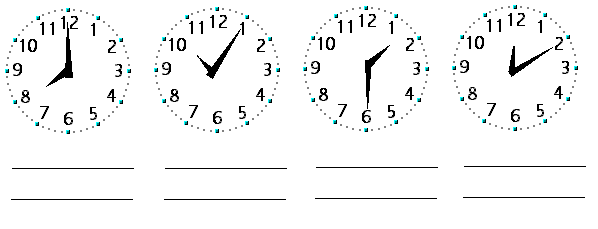 7. Napíš, ktoré mesiace patria medzi letné prázdniny:_______________________________________________________________________________________________________________________________8. Napíš, v ktorých mesiacoch máme vianočné prázdniny:______________________________________________________________________________________________________________________________9. Vypíš ročné obdobia?_______________________________________________________________________________________________________________________________10. Pomenuj časti dňa:..................................................................................................................................................................................................................................................................11. Spoj, čo patrí ku ktorému ročnému obdobiu:sánkujeme sa                                 jar                          opadávanie lístiasadíme                                          leto                          pučia kvetyzbierame úrodu                            jeseň                        všetko oddychujekúpeme sa                                   zima                         chodíme k moruTéma: Zhrnutie učiva - opakovanie tematického celku: zdravie a choroba, u lekára1. Zakrúžkuj hygienické potreby, ktoré používaš pri rannej hygiene: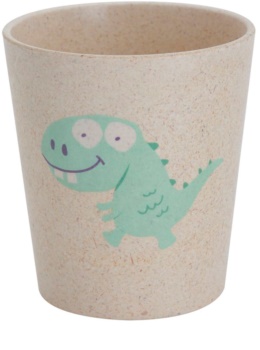 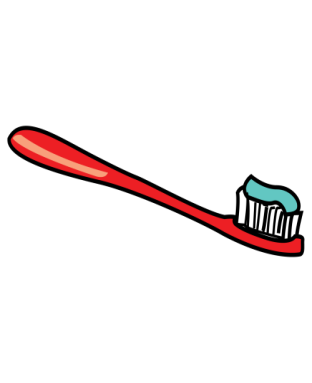 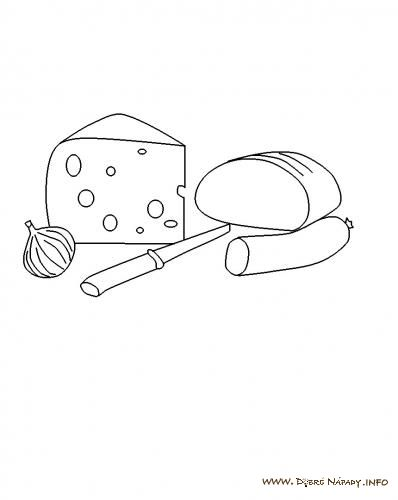 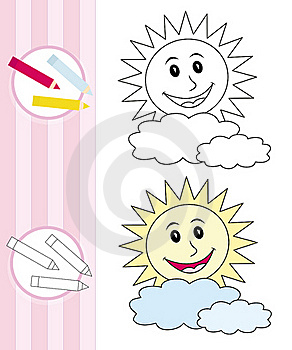 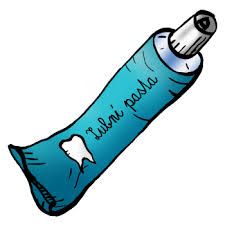 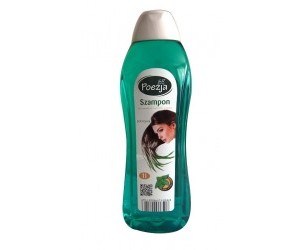 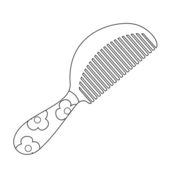 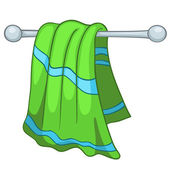 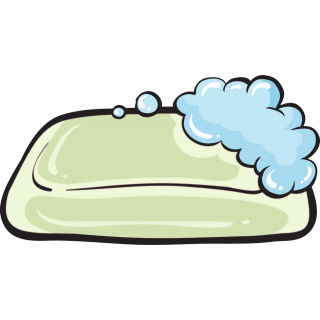 2. Aké číslo má lekárska služba prvej pomoci? Zakrúžkuj správne číslo:                            150                          155                     1583. Kto pracuje v zdravotníckych zariadeniach? Podčiarkni:lekár                     učiteľ                      programátor                     lekárnička                  murár                      laborantka                         obuvník                           zdravotná sestra                       lekárka                         čašník                                            lekárnik                                  sanitár4. Správne pomenuj veci na obrázkoch:                         __________________________________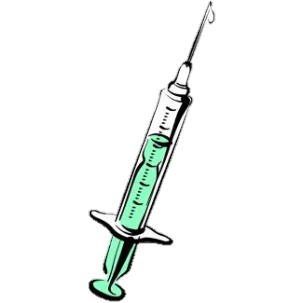        __________________________________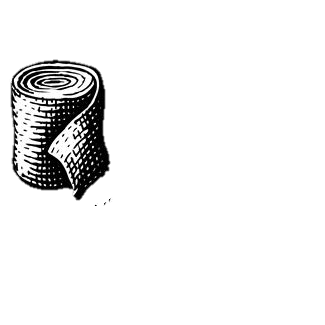 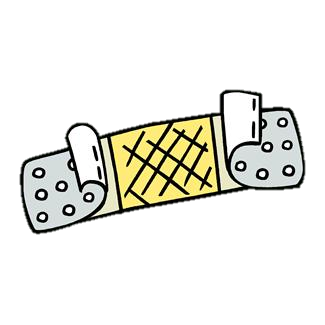                    __________________________________                                                                  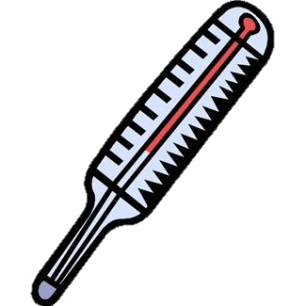 medrádMackomá.Kohútikrádzrnkámá.najradšejPsíkkašumá.všetko radomáPrasiatko.a20304050607080a + 20b30405060708090b - 20cc + 101020304050                     607080